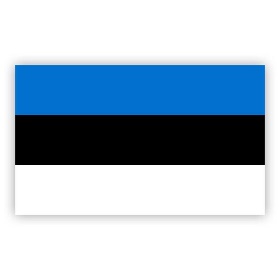 SIA “BRIKERS LATVIJA” POOLT KINNITATUD TOODANGU KVALITEEDISTANDARD JA KASUTUSTINGIMUSEDSIA “Brikers Latvija” poolt toodetud betoonist katteplokid, äärepiirded ja plaadid vastavad ühtsetele standarditele: LVS EN 1338:2004; LVS EN 1340:2003/AC:2007; LVS EN 1339:2003 /AC:2007.Kogu toodang toodetakse kahekihilise tehnoloogiaga (värvitakse vaid pealmine kiht, kuni 10% toote paksusest). Läbivalt värvitud toodang toodetakse AINULT kliendi eritellimusel. Toodetel ei tohi olla selliseid defekte nagu praod või kihistumine. Toodete välispinnal võivad olla lohud, muhud või poorid, mille mõõtmed ei ületa 5-6 mm pikisuunas ja mille sügavus ei ületa 3-4 mm ning mille eest tootja ei vastuta, sest neid ei loeta defektideks. Pinnakriimustused võivad olla nähtavad ka pärast paigaldamist ja tihendamist. See ei vähenda toodete kvaliteeti. Teatud juhtudel võib betoonist katteplokkidel, äärepiiretel või plaatidel täheldada “kristalliseerumist” ehk eflorestsentsi. Kristalliseerumise ilmumist igat liiki betoontoodete pinnale ei loeta toote praagiks – see on kindel portlandtsemendi tahkestumise tunnus. See ei vähenda toodete kvaliteeti. Kristalliseerumise teket ei ole võimalik ära hoida, see kaob aja jooksul. Kristalliseerumist võib rohkem täheldada pärast talve või juhul kui betoontoodangut on hoitud pakendis pikemat aega. Toodangu kasutamisel kohtades, kuhu vihmavesi ligi ei pääse, võib kristalliseerumine säilida pikemat aega.Betoontoodetel võib pärast nende tootmist täheldada “kuivamisvõrgustikku”, see ei ole defekt, vaid toote suure tugevuse kindel tunnusmärk. Betoonist katteplokid, äärekivid või plaadid on pakendatud nendele toodetele vastavatesse standardpakenditesse (puidust transpordialus, strech kile, markeering), see ei kaitse toodet kriimustuste eest. Pealelaadimisel, transportimisel, ümberlaadimisel, teistaldamisel või paigaldamisel võivad toodetele tekkida kriimustused. Koos toote kasutamise alustamisega kriimustused vähenevad kuni kaovad täielikult.  Värvitoonide variatsioonid võivad põhjustada vältimatut toormaterjalide tooni, omaduste ja tahkestumise variatsioone ja seda ei loeta oluliseks. Selleks, et igat liiki sillutuskivi paigaldamisel vähendada võimalikke erinevusi värvitoonides, on soovitatav kasutada loomuliku segunemise efekti, paigaldades ühte jooksvat ruutmeetrit samaaegselt vähemalt kolmest erinevast pakendist. Sillutuskivi pinna värvitoon võib erineda sõltuvalt sellest, kas pind on niiske või kuiv.SIA “Brikers Lavija” toodab mitmesuguseid betoonist katteplokke, äärepiirdeid ja plaate. Tekstuure ja värve ning kujunäidiseid saab vaadata https://brikers.lv/kontakti/ näidatud aadressidel märkega – Näidiste stendid. Tootenäidistel on illustreeriv tähendus ja toote värvinüansid võivad erineda nii näidisstendidel kui ka muudes näidismaterjalides (kataloogides, hinnakirjas ja kodulehel) olevatel näidisel nähaolevast.KASUTUSTINGIMUSEDSelleks, et betoonist katteplokid, äärepiirded ja plaadid garantiiajal säilitaksid tootja poolt deklareeritud toote kasutusomadused ja oleksid sobivad eesmärgipäraseks kasutamiseks, peab betoontoodete osas valiku tegema ja sillutise ehitamise töid tegema sellele spetsialiseerunud ettevõte, antud valdkonna professionaal. Pärast toodete tarnimist/mahalaadimist tuleb veenduda toodete kvaliteedis ning juhul kui toodetel täheldatakse defekte, tuleb teha fotod (tuleb fotografeerida etiketi kleebis, kaubaalusel asuva toote defekt ja võtta kaebuse esitamise korda puudutava osas ühendust tootjaga, saates vastava teabe e-posti aadressile sudzibas@brikers.lv). Juhul kui toode on juba paigaldatud või ei asu defekti fikseerimise hetkel kaubaalusel, ei võta tootja vastava defekti eest vastutust.Betoonist katteplokke, äärepiirdeid ja plaate tohib paigaldada mitte varem kui 5 päeva pärast nende tootmist ning nendele ei tohi tekitada koormust (tihendada või kasutada nendel ükskõik millist üle 2 tonni kaaluvat tehnikat). Tihendamine on lubatud 7 päeva pärast tootmishetke. Täielik kasutus on lubatud 28 päeva pärast tootmishetke, mil betoonist sillutuskivi saavutab oma maksimaalse tugevuse. Sillutuskivile ei tohi avaldada pikaajalist dünaamilist mehaanilist koormust, mis ületab LVS-s ettenähtud koormuseid. See võib murda või kahjustada toodete pinda. Pärast betoonist katteploki, äärepiirde või plaadi paigaldamist tuleb betoonist katteplokkide vaheliste vahede täitmiseks äärepiiretele ja plaatidele kasutada vaid loputatud liiva 0-2 mm, milles peene fraktsiooniga (mõõt: ≤ 0,063 mm) osakeste sisaldus on väiksem kui 3% kogumassist. Vuukide ebatäielik täitmine muudab sillutise, plaatkatte ebastabiilseks, tekitab ääriste ärahõõrdumist ja murdumist.Sillutist või plaatkatet vibreeritakse vastavate vibroseadmetega ja sinna juurde kuuluvate tarvikutega. Enne katte vibreerimist peab see olema täiesti puhas ja kuiv, vältimaks pinna kriimustamist ja toote servade vigastamist. Erilist tähelepanu pöörame COMFORT toodangule. Pärast vibreerimist tuleb toodete vahelised vuugid veelkord mineraalse täiteainega täita. Selliselt ettevalmistatud sillutis on kasutamiseks valmis.Juhul kui betoonist äärepiirded või sillutuskivi on paigaldatud ja sellel teisaldatakse või sellele asetatakse ehitusmaterjale, ehitusprahti või mulda, võib äärepiirete või sillutuskivi pind pöördumatult määrduda ja sellistel juhtudel tootja ei vastuta.Sillutuskivi pesemisel kõrgsurvepesuga ei tohi lasta tekkida suuri temperatuurierinevusi. Soovitatav on pesta külma veejoaga. Sillutise pinna lumest ja jääst puhastamisel mitte kasutada teravaid, ilma kummiotsikuteta kirkasid ja mehhanisme. Pindade pihustamiseks talvel kasutada liiva-soolasegu, mille soola- või muu keemilise aine sisaldus ei ületa 5%.Paigaldatud sillutuskivikatet tuleb kasutada betoontoodetele ohutul viisil. Kasutamise ajal on keelatud teostada tegevusi, mis kahjustavad toote struktuuri – keelatud on sellel sõita roomikutega transpordivahenditega, kasutada sillutist lubatust suurema koormusega, mitte ladustada sillutisele teravate nurkadega esemeid, mitte lasta sillutisele kukkuda esemeid. Nende juhiste eiramise korral toote struktuur mehaaniliselt kahjustub. Tootja ei garanteeri selliste kahjustatud toodete vastavust toote deklareeritud kasutusomadustele. Betoontoodetest paigaldatud sillutise puhastamiseks võib kasutada vaid sertifitseeritud vahendeid, mis on ette nähtud betoonkatte puhastamiseks ning juhinduda tuleb puhastusvahendi tootja juhistest. Sillutise puhastamisel mustusest või kogunenud lumest on oluline mitte vigastada sillutisena paigaldatud betoontoodete pinda ning samuti soovitame enne kogu pinna puhastamist katsetada puhastusvahendit ühel tooteühikul ja hinnata saadud tulemust (tootja ei vastuta betoontoodetel tehtud puhastusvahendi katsetuste eest, puhastusvahendite efektiivsuse ja võimaliku soovimatu toime eest betoontoodetele).Talvisel ajal tuleb sillutise libisemise vähendamiseks kasutada liiva. Juhul kui on vaja eemaldada kogunenud jääkiht, võib jää sulatamiseks kasutada vaid tehnilist soola, kuid selle eest võtate vastutuse sillutise võimalike kahjustuste eest. Hoiatame, et jääsulatussoola kasutamine põhjustab betoonis korrosiooni, mis soodustab betooni struktuuri lagunemise protsessi, halvendades tootja poolt deklareeritud toote näitajaid, lühendades kasutusiga ja kutsudes esile toote värvi muutusi.